【平公资建202236号】尼龙城医药新材料精细化工标准化厂房项目（中国尼龙城医药农药中间体标准化厂房项目）一期异议及答复台账附件1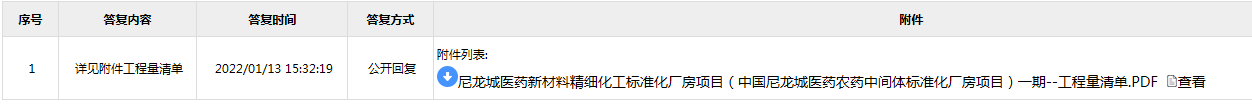 序号标段名称异议/质疑内容异议/质疑人名称异议时间答复时间答复1第一标段1、控制中心建筑装饰清单中台阶分部第二项清单台阶平台的单位为“立方”，请问此单位是否应该为“平方”？2、甲类仓库1、甲类仓库2、丙类仓库1、丙类仓库2这几个单体工程承包人材料中都有ZH-RVS-2*2.5mm此项材料，而清单项中只有ZN-RVS-2*2.5mm，请问此项承包人材料中ZH-RVS-2*2.5mm是否就是ZN-RVS-2*2.5mm？3、维保间消防工程承包人材料中有沟槽直接头DN100，而清单中没有DN100的管道，请问此项材料是否有误？平煤神马建工集团有限公司2022/01/24 16:08:552022/01/25 16:37:131、控制中心-建筑装饰工程量清单及招标控制价中室外工程台阶分部第2项项目编码为010404001001“台阶平台”的单位应为“m2”，各投标单位上传投标预算时以“m3”为单位，以“m2”为单位进行组价；工程竣工结算时本项以“m2”为单位进行结算。 2、甲类仓库1消防工程、甲类仓库2消防工程、丙类仓库1消防工程及丙类仓库2消防工程工程量清单及招标控制价中“承包人提供主要材料和工程设备一览表”中“ZH-RVS-2*2.5mm”应为“ZN-RVS-2*2.5mm”，各投标单位上传投标预算时以“ZH-RVS-2*2.5mm”进行编制，工程竣工结算时本项以“ZN-RVS-2*2.5mm”进行结算。 3、维保间-消防工程工程量清单及招标控制价中“承包人提供主要材料和工程设备一览表”中“沟槽直接头DN100”应为“沟槽直接头DN65”，各投标单位上传投标预算时以“沟槽直接头DN100”编制，工程竣工结算时本项以“沟槽直接头DN65”进行结算。2第一标段控制中心、甲类厂房1、甲类厂房2、甲类厂房3的专业工程暂估价均由两部分组成，上传的egp文件中只有一个总价，请给出专业工程暂估价组成的明细？平煤神马建工集团有限公司2022/01/13 15:15:422022/01/13 15:32:19详见附件13第一标段1、招标公告3.1.5拟派人员专业和数量满足《河南省建筑与市政工程施工现场从业人员管理标准》（DBJ41_T_141-2014）相关规定。施工员、质量员、安全员各2人；标准员（可兼职本单位的其他岗位）、测量员、材料员、机械员、试验员、造价员、劳务员（可兼职本单位的其他岗位）、资料员各1人，须具有有效的岗位证书。 问题：我公司所在地住建部已取消测量员、试验员、造价员岗位证。请问测量员可否用职称证代替，试验员可否用试验检测师证代替，造价员可否用造价师证代替。中铁十八局集团有限公司2022/01/08 10:51:592022/01/11 08:22:52招标公告3.1.5要求的施工员、质量员、安全员各2人；标准员（可兼职本单位的其他岗位）、测量员、材料员、机械员、试验员、造价员、劳务员（可兼职本单位的其他岗位）、资料员各1人，须具有有效的岗位证书，岗位证书可以是住建部门或协会或培训机构或具备自主评定能力的企业颁发的证书。试验员可以用试验检测师证代替，造价员可以用造价师证代替。